Saopštenje Štaba za zaštitu i spasavanje Brčko distrikta BiHPresjek stanja za 26.11.2020. godine Odjeljenje za zdravstvo i ostale usluge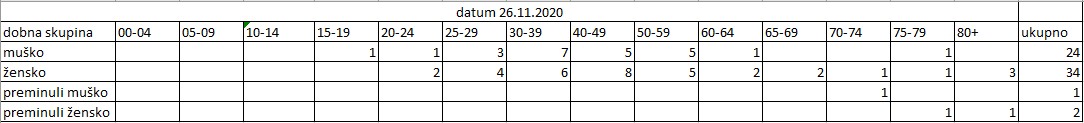 Danas je u Brčko distriktu BiH registrovano 58 novih slučajeva zaraze virusom korona.Preminule su tri osobe.Inspektorat Brčko distrikta BiHPolicija Brčko distrikta BiHGrađanima su na raspolaganju brojevi telefona:Štab za zaštitu i spasavanje Brčko distrikta BiHBosna i Hercegovina BRČKO DISTRIKTBosne i HercegovineVLADA BRČKO DISTRIKTAUred gradonačelnikaSekretarijat/Tajništvo VladeSektor za informisanje/informiranjeБосна и ХерцеговинаБРЧКО ДИСТРИКТБосне и ХерцеговинеВЛАДА БРЧКО ДИСТРИКТАКанцеларија градоначелникаСекретаријат ВладеСектор за информисањеБулевар мира  1, 76100  Брчко дистрикт Босне и Херцеговине; телефон: 049/490-010, факс:: 490-020Bulevar mira  1, 76100  Brčko distrikt Bosne i Hercegovine; telefon: 049/490-010, faks: 490-020 Булевар мира  1, 76100  Брчко дистрикт Босне и Херцеговине; телефон: 049/490-010, факс:: 490-020Bulevar mira  1, 76100  Brčko distrikt Bosne i Hercegovine; telefon: 049/490-010, faks: 490-020 Булевар мира  1, 76100  Брчко дистрикт Босне и Херцеговине; телефон: 049/490-010, факс:: 490-020Bulevar mira  1, 76100  Brčko distrikt Bosne i Hercegovine; telefon: 049/490-010, faks: 490-020 Sa današnjim danom, kao i prethodna četiri dana,broj lica koji se nalazi pod zdravstvenim nadzorom je: Sa današnjim danom, kao i prethodna četiri dana,broj lica koji se nalazi pod zdravstvenim nadzorom je: Sa današnjim danom, kao i prethodna četiri dana,broj lica koji se nalazi pod zdravstvenim nadzorom je: Sa današnjim danom, kao i prethodna četiri dana,broj lica koji se nalazi pod zdravstvenim nadzorom je: Sa današnjim danom, kao i prethodna četiri dana,broj lica koji se nalazi pod zdravstvenim nadzorom je: Sa današnjim danom, kao i prethodna četiri dana,broj lica koji se nalazi pod zdravstvenim nadzorom je: Sa današnjim danom, kao i prethodna četiri dana,broj lica koji se nalazi pod zdravstvenim nadzorom je: Opis/datum22.11(u 11 sati)23.11(u 11 sati)24.11(u 11 sati)25.11(u 11 sati)26.11.(u 11 sati)IUkupan broj licapod zdravstvenim nadzorom(stanje na dan)19261823194320872233IIBroj licakoja su izašla iz zdravst. nadzora (istekao nadzorni period)15813501685IIIBroj lica koja se još uvijek vode pod zdravstvenim nadzorom (I-II)17681810189320712148Ukupan broj testiranih, zaraženih i izliječenih lica, te lica sa smrtnim ishodom  je, kako slijedi:Ukupan broj testiranih, zaraženih i izliječenih lica, te lica sa smrtnim ishodom  je, kako slijedi:Ukupan broj testiranih, zaraženih i izliječenih lica, te lica sa smrtnim ishodom  je, kako slijedi:Opis/datum26.11.(u 11 sati)IVBroj lica od kojih je uzet uzorak-ukupno8339VBroj urađenih analiza u  u posljednja 24 sata98VIDobijeni rezultati testiranja-ukupno ( a od toga)8272VIPozitivniNegativni17066566VIIBroj pozitivnih  od urađenih analiza u posljednja 24 sata58VIIIČeka se na rezultate67IXBroj izliječenih681XSmrtni ishodi73XIAktivni slučajevi  (VIa-IX-X)952Sanitarna inspekcija Inspektorata Brčko distrikta  na terenu donijela je i uručila zaključno sa  26. 11. 2020. godine:Sanitarna inspekcija Inspektorata Brčko distrikta  na terenu donijela je i uručila zaključno sa  26. 11. 2020. godine:4792Rješenje o izolaciji i zdravstvenom nadzoru za građane Brčko distrikta BiH  148Rješenja o produženju izolacije i zdravstvenog nadzora za građane Brčko distrikta BiH  131Rješenja o prekidu izolacije za građane Brčko distrikta BiH5071Ukupno izdatih rješenjaU skladu s Naredbama Štaba za zaštitu i spasavanje Brčko distrikta BiH inspektori Inspektorata Brčko distrikta BiH obavljaju pojačane kontrole provođenja preporučenih mjera za sprečavanje širenja bolesti virusa korona.U skladu s Naredbama Štaba za zaštitu i spasavanje Brčko distrikta BiH inspektori Inspektorata Brčko distrikta BiH obavljaju pojačane kontrole provođenja preporučenih mjera za sprečavanje širenja bolesti virusa korona.Policijski službenici Policije Brčko distrikta BiHu poslednja 24 časa su sproveli sledeće aktivnost:Policijski službenici Policije Brčko distrikta BiHu poslednja 24 časa su sproveli sledeće aktivnost:Ukupan broj zaprimljenih prijava:     49Mjere izolacije :     ---Rad ugostiteljskih objekata:      ---Zabrana okupljanja:      ---Zabrana kretanja:     ---Ukupan broj obilazaka lica kojima su od straneInspektorata izdata rješenja o izolaciji:     ---Od ukupnog broja obilazaka broj lica pronađen na adresi:     ---Od ukupnog broja obilazaka broj lica koja nisu pronađena na adresi:    ---Ukupan broj uručenih novih rješenja o izolaciji-broj slučajeva:broj lica:    2    2Obilazak objekata – poštovanje radnog vremena i zabrana:    ---Identifikovano kršenje radnog vremena i zabrana:    ---                                                                                                                       Broj pratnji:    ---                                                                                                          Broj ispraćenih lica:    ---ODJELJENJE ZA JAVNU BEZBJEDNOST ( PODODJELJENJE  ZA ZAŠTITU I SPASAVANJE)ODJELJENJE ZA JAVNU BEZBJEDNOST ( PODODJELJENJE  ZA ZAŠTITU I SPASAVANJE)ODJELJENJE ZA JAVNU BEZBJEDNOST ( PODODJELJENJE  ZA ZAŠTITU I SPASAVANJE)Odjeljenje za javnu sigurnost u protekla 24 časa izvršilo je dezinfekciju sljedećih objekata/površina na prostoru Brčko distrikta BiHDodatne aktivnostiAktivnosti  oko dezinfekcije prostorija u kojima se održavaju predstave u okviru  programa “SUSRETI POZORIŠTA” i pratećeg programa.Aktivnosti  oko dezinfekcije prostorija u kojima se održavaju predstave u okviru  programa “SUSRETI POZORIŠTA” i pratećeg programa.Aktivnosti  oko dezinfekcije prostorija u kojima se održavaju predstave u okviru  programa “SUSRETI POZORIŠTA” i pratećeg programa.Aktivnosti  oko dezinfekcije prostorija u kojima se održavaju predstave u okviru  programa “SUSRETI POZORIŠTA” i pratećeg programa.Pododjeljenje za javno zdravstvoza sve informacije u vezi sa korona virusom0800 50 606Policija Brčko distrikta BiHza sve prijave o nepostupanju građana po naredbama122Inspektorat Brčko distrikta BiH049 220 061Operativno komunikacijski centar u slučaju neophodnosti dezinfekcije121 i 123#postujnaredbe#postujnaredbe#postujnaredbe